Publicado en Madrid el 19/07/2018 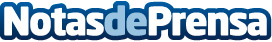 ¿Por qué los propietarios no consiguen vender su casa? La PropTech Tiko da las clavesNo conocer bien la oferta y la demanda de la zona, la ubicación o el tamaño de la vivienda son algunos de los factores determinantes que pueden dificultar la venta del inmuebleDatos de contacto:AutorNota de prensa publicada en: https://www.notasdeprensa.es/por-que-los-propietarios-no-consiguen-vender Categorias: Nacional Inmobiliaria Finanzas E-Commerce Construcción y Materiales http://www.notasdeprensa.es